Mayor Gord Curran called the meeting to order at 7:42 p.m.59-12-20Moved by Councilor C, Jules;
Seconded by Councilor T. Sallis;BE IT RESOLVED that Village Council adopted the Agenda for July 13, 2020, with the following addition:7.1 Johnsons Crossing committee of Transfer Station Users~carried~60-12-20Moved by Councilor D. Johnston;
Seconded by Councilor C. Jules;BE IT RESOLVED that Village Council approved the Minutes of June 8, 2020, as presented. ~carried~61-12-20Moved by Councilor C. Jules;
Seconded by Councilor T. Sallis;BE IT RESOLVED that Village Council approved the May 2020 Financial Statements, as presented.~carried~62-12-20Moved by Councilor C. Jules;
Seconded by Councilor D. Johnston;BE IT RESOLVED that Village Council approved the June 2020 Accounts Payables in the amount of $160,207.03, as presented. ~carried~63-12-20Moved by Councilor C. Jules;
Seconded by Councilor T. Sallis;BE IT RESOLVED that Village Council had a Fist and Second Reading of Bylaw#20-244 Animal Control.~carried~64-12-20Moved by Councilor C. Jules;
Seconded by Councilor D. Johnston;BE IT RESOLVED that Village Council schedule the public hearing for the OCP & Zoning Bylaw on August 3, 2020, at 7 pm in the Recreation Center.~carried~65-12-20Moved by Councilor C. Jules;
Seconded by Councilor T. Sallis;BE IT RESOLVED that Village Council go in camera to discuss a legal matter. ~carried~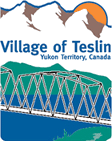 Village of TeslinJuly 13, 2020Regular Council MeetingMinutesMeeting # 12-20Members Present:Mayor Gord CurranCouncilor Clara Jules Councilor Denise JohnstonCouncilor Trevor SallisMembers Absent:Councilor Juanita KremerPublic Present:CPL. Jeff Myke1.Adoption of Agenda1.1.Adoption of the Agenda for July 13, 2020.2.Adoption of Minutes2.1.Adoption of the Minutes for June 8 2020, Minutes Enclosed.3.Hearing of Delegations and Individuals3.1.June 2020 RCMP ReportCpl. Myke verbally presented the June 2020 Policing Report.4.Reports and Recommendations of Boards Established by Council5.Reports from Village Administration, Standing or Special Committees of Council5.1.CAO Report June 2020Information.5.2.Recreation Report June 2020Information.5.3.May 2020 Financial Statement6.Receipt of Notice of Motion to be considered at a Subsequent Meeting of Council7.Consideration of Items of Correspondence7.1.Johnsons Crossing committee of Transfer Station Users.Information.8.Consideration of Items of Accounts Payable by Village8.1.Accounts Payable June 20209.Introduction and Consideration of By-laws9.1.First and Second Reading Bylaw # 20-244 Animal Control 10.New and Unfinished Business10.1.AYC UpdateMayor Curran updated Council on AYC activities and issues. 10.2.COVID-19 UpdateInformation.10.3.OCP Update10.4.AYC- Resolution Response from YG Environmental HealthInformation.11.Question Period12.Closed Session12.1.13.Scheduled meetings and other important dates for Council13.1.Scheduled Meetings14.AdjournmentMeeting adjourned at 9:25 p.m. 